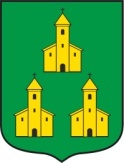 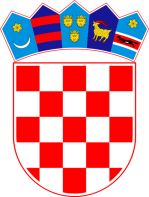 REPUBLIKA HRVATSKABJELOVARSKO – BILOGORSKA ŽUPANIJAOPĆINA VELIKA PISANICAOPĆINSKI NAČELNIKKLASA: 604-01/21-01/1URBROJ: 2103/05-03-21-1Velika Pisanica, 23. rujna 2021.Javni poziv redovnim i izvanrednim studentima s područja općine Velika Pisanicau svrhu dodjele jednokratne novčane pomoći članak 1.Javni poziv namijenjen je redovnim i izvanrednim studentima s područja općine Velika Pisanica.članak 2.Visina jednokratne novčane pomoći odredit će se prema broju prijavljenih studenata s područja općine Velika Pisanica i financijskim sredstvima u proračunu. članak 3.Pravo na dobivanje jednokratne novčane pomoći ostvaruju studenti koji:imaju prebivalište na području općine Velika Pisanicasu upisani kao redovni ili izvanredni studenti u akademskoj godini 2021./2022.da student odnosno obitelj studenta nema nepodmirenih obveza prema Općini Velika Pisanica po bilo kojem osnovuPravo na jednokratnu novčanu pomoć nemaju studenti koji su u akademskoj godini 2021./2022. ponovno upisali istu akademsku godinu. Studenti koji ispunjavaju uvjete mogu na popisanom obrascu dostaviti prijavnicu za dodjelu jednokratne novčane pomoći do 17. listopada 2021. godine na adresu: Općina Velika Pisanica, Trg hrvatskih branitelja 3, 43 271 Velika Pisanica ili putem elektroničke pošte na info@velika-pisanica.hrUz obrazac za dodjelu jednokratne novčane pomoći studenti su dužni priložiti:uvjerenje o redovnom upisu u akademsku godinu 2021./2022. kao redovni ili izvanredni studentipresliku važeće osobne iskaznicepresliku kartice tekućeg računa, žiro-računa ili štedne knjižice sa vidljivim brojem računaizjavu o davanju suglasnosti za obradu osobnih podataka.Općinski načelnik:Fredi Pali